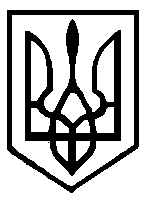 39999УКРАЇНАКУРЕНІВСЬКА СІЛЬСЬКА РАДАЧЕЧЕЛЬНИЦЬКОГО РАЙОНУ ВІННИЦЬКОЇ ОБЛАСТІР О З П О Р Я Д Ж Е Н Н Я     10   грудня  2019 року                                                                             №24Про перезатвердження паспортів бюджетних програм на 2019 рік              Відповідно до  рішення 26 сесії 7 скликання сільської ради  від 10.12.2019 року «Про зміни до сільського бюджету»,  Наказу Міністерства фінансів України  від 26.08.2014 року № 836 «Про деякі питання запровадження програмно-цільового методу складання та виконання місцевих бюджетів» із змінами від 30.09.2016 року №860 (на заміну наказу МФУ від 09.07.2010 року №769) та  Правил складання паспортів бюджетних програм місцевих бюджетів та звітів про їх виконання, затверджених наказом Міністерства фінансів України від 29 грудня 2002 року №1098:Затвердити  паспорт бюджетної  програми  Куренівської сільської ради    на  2019 рік  за КПКВК  0110150   ( паспорт  додається);Затвердити  паспорт бюджетної  програми  Куренівської сільської ради    на  2019 рік  за КПКВК 0114030  ( паспорт  додається);Затвердити  паспорт бюджетної  програми  Куренівської сільської ради    на  2019 рік  за КПКВК  0114060 ( паспорт  додається);Затвердити  паспорт бюджетної  програми  Куренівської сільської ради    на  2019 рік  за КПКВК 0119770  ( паспорт  додається);Затвердити  паспорт бюджетної  програми  Куренівської сільської ради    на  2019 рік  за КПКВК 0117350  ( паспорт  додається).Сільський голова                                                                           М.С.ПипкоЗАТВЕРДЖЕНОНаказ Міністерства фінансів України 26 серпня 2014 року № 836(у редакції наказу Міністерства фінансів України від  29 грудня 2018 року № 1209)ЗАТВЕРДЖЕНОНаказ Міністерства фінансів України 26 серпня 2014 року № 836(у редакції наказу Міністерства фінансів України від  29 грудня 2018 року № 1209)ЗАТВЕРДЖЕНОНаказ Міністерства фінансів України 26 серпня 2014 року № 836(у редакції наказу Міністерства фінансів України від  29 грудня 2018 року № 1209)ЗАТВЕРДЖЕНОРозпоряження  від 25.06.2019р. №12Розпоряження  від 25.06.2019р. №12(найменування головного розпорядника коштів місцевого бюджету)(найменування головного розпорядника коштів місцевого бюджету)(найменування головного розпорядника коштів місцевого бюджету)ПаспортПаспортбюджетної програми місцевого бюджету на 2019рікбюджетної програми місцевого бюджету на 2019рікбюджетної програми місцевого бюджету на 2019рік1.100000Куренівська сільська радаКуренівська сільська рада(код)(найменування головного розпорядника)(найменування головного розпорядника)2.110000Куренівська сільська радаКуренівська сільська рада(код)(найменування відповідального виконавця)(найменування відповідального виконавця)3.О443117363Виконання інвестиційних проектів в рамках здійснення заходів щодо соціально-економічногорозвитку окремих територійВиконання інвестиційних проектів в рамках здійснення заходів щодо соціально-економічногорозвитку окремих територійВиконання інвестиційних проектів в рамках здійснення заходів щодо соціально-економічногорозвитку окремих територійВиконання інвестиційних проектів в рамках здійснення заходів щодо соціально-економічногорозвитку окремих територійВиконання інвестиційних проектів в рамках здійснення заходів щодо соціально-економічногорозвитку окремих територій(код)(КФКВК)(найменування бюджетної програми)(найменування бюджетної програми)4.Обсяг бюджетних призначень / бюджетних асигнувань - 79000 гривень, у тому числі загального фонду - 79000гривень та спеціального фонду - 0____________ гривень.Обсяг бюджетних призначень / бюджетних асигнувань - 79000 гривень, у тому числі загального фонду - 79000гривень та спеціального фонду - 0____________ гривень.Обсяг бюджетних призначень / бюджетних асигнувань - 79000 гривень, у тому числі загального фонду - 79000гривень та спеціального фонду - 0____________ гривень.Обсяг бюджетних призначень / бюджетних асигнувань - 79000 гривень, у тому числі загального фонду - 79000гривень та спеціального фонду - 0____________ гривень.Обсяг бюджетних призначень / бюджетних асигнувань - 79000 гривень, у тому числі загального фонду - 79000гривень та спеціального фонду - 0____________ гривень.Обсяг бюджетних призначень / бюджетних асигнувань - 79000 гривень, у тому числі загального фонду - 79000гривень та спеціального фонду - 0____________ гривень.Обсяг бюджетних призначень / бюджетних асигнувань - 79000 гривень, у тому числі загального фонду - 79000гривень та спеціального фонду - 0____________ гривень.5.Підстави для виконання бюджетної програми:Бюджетний кодекс України,розпорядження №12 від 25.06.2019р.___Підстави для виконання бюджетної програми:Бюджетний кодекс України,розпорядження №12 від 25.06.2019р.___Підстави для виконання бюджетної програми:Бюджетний кодекс України,розпорядження №12 від 25.06.2019р.___Підстави для виконання бюджетної програми:Бюджетний кодекс України,розпорядження №12 від 25.06.2019р.___Підстави для виконання бюджетної програми:Бюджетний кодекс України,розпорядження №12 від 25.06.2019р.___6.Цілі державної політики, на досягнення яких спрямована реалізація бюджетної програмиЦілі державної політики, на досягнення яких спрямована реалізація бюджетної програмиЦілі державної політики, на досягнення яких спрямована реалізація бюджетної програмиЦілі державної політики, на досягнення яких спрямована реалізація бюджетної програмиN з/пЦіль державної політики7.Мета бюджетної програмиМета бюджетної програмиСоціально-економічний розвиток селаСоціально-економічний розвиток села8.Завдання бюджетної програми   .Завдання бюджетної програми   .N з/пЗавданняЗабезпечення благоустрою території селаЗабезпечення благоустрою території села9.Напрями використання бюджетних коштівНапрями використання бюджетних коштівгривеньN з/пНапрями використання бюджетних коштівЗагальний фондСпеціальний фондУсього12345Благоустрій села7900079000Усього10.Перелік місцевих / регіональних програм, що виконуються у складі бюджетної програми:Перелік місцевих / регіональних програм, що виконуються у складі бюджетної програми:Перелік місцевих / регіональних програм, що виконуються у складі бюджетної програми:Перелік місцевих / регіональних програм, що виконуються у складі бюджетної програми:(грн)N з/пНайменування місцевої / регіональної програмиЗагальний фондСпеціальний фондУсього12345Усього11.Результативні показники бюджетної програми:Результативні показники бюджетної програми:N з/пПоказникОдиниця виміруДжерело інформаціїЗагальний фондСпеціальний фондУсього12345671затратобсяг підтримкитис.грн.розпорядження79000790002продуктукількість спортивних площадокшт.статистична звітність79000790003ефективностісередні витрати на закупівлю 1 площадкитис.грн.розрахунок79000790004якостізбільшення суми витрат по відношенню до минулого року%розрахунок100100